Základní koncepce Základní školy Daneta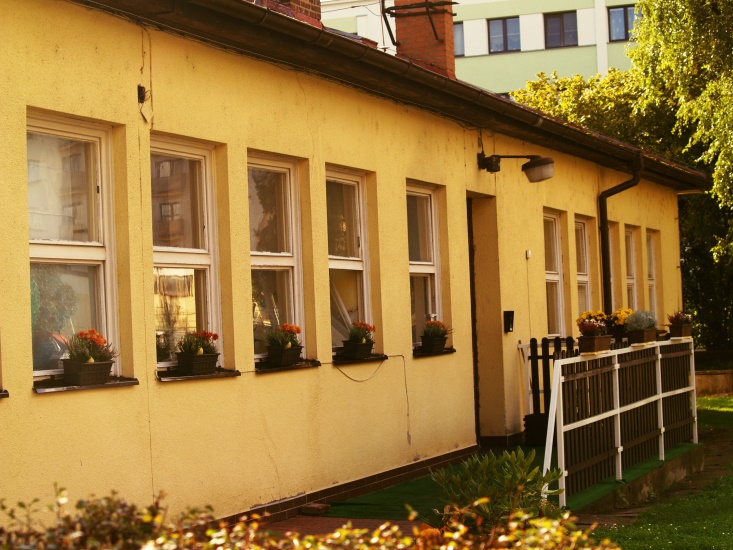 „V péči o štěstí druhého nacházíme své vlastní“                                                        PlatónNaše soukromá speciální škola „rodinného typu“ poskytuje komplexní výchovně vzdělávací a rehabilitační péči žákům se speciálními vzdělávacími potřebami, zejména žákům s kombinovaným zdravotním postižením (mentální postižení různého stupně s přidružením jiné vady, např. tělesné, smyslové, psychická onemocnění, autismus, apod.).Stěžejním cílem naší základní školy je:poskytnout žákům základní všeobecné vzdělání, v případě žáků s těžším mentálním postižením pak základy vzdělání a v maximálně možné míře rozvinout zejména jejich praktické dovednosti potřebné pro běžný život;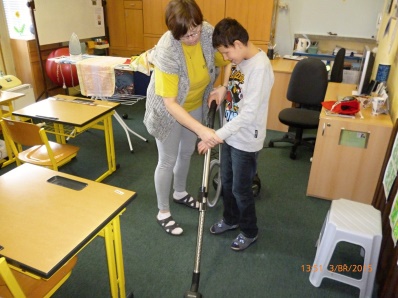 poskytnout žákům dostatečně širokou odbornou komplexní péči s využitím reedukačních, kompenzačních a rehabilitačních metod, prostřednictvím těchto metod kompenzovat důsledky zdravotního znevýhodnění žáků;v maximálně možné míře připravit žáky pro samostatný praktický život a motivovat je k dalšímu vzdělávání na středních školách;u každého žáka rozpoznávat a v co nejširší míře rozvíjet jeho potenciál, učit vědomostem a dovednostem, které mu usnadní a zpestří budoucí život;pomoci najít žákovi cestu k určité míře sebeurčení a seberealizace;podporovat u žáků zdravé sebevědomí a vědomí vlastní užitečnosti; učit žáky rozvíjet vyvážené a adekvátní mezilidské vztahy;poskytovat kvalitní poradenství v oblasti pracovního či jiného uplatnění ve společnosti, popř. v oblasti pracovní a sociální rehabilitace;maximálně rozvíjet osobní kompetence žáků, podporovat jejich schopnosti, dovednosti, zájmy, talent;pro edukaci vytvářet příjemné prostředí vzájemné tolerance, spolupráce a pochopení;u žáků s nízkou možností pracovního uplatnění pomoci s hledáním alternativních možností životní seberealizace;rozvíjet u našich žáků šetrný a ohleduplný přístup k životnímu prostředí; rozvíjet společenskou integraci žáků se speciálními vzdělávacími potřebami;preferovat individuální přístup k žákům na základě jejich specifik a potřeb; zpřístupnit všem žákům se zdravotním postižením školní vzdělávání;vytvářet vhodné podmínky pro vzdělávání žáků s různým rozsahem postižení, využívat všech dostupných metodických postupů, způsobů výuky i moderních didaktických pomůcek.Tyto cíle naplňujeme:	Výchovu a vzdělávání maximálně přizpůsobujeme individuálním možnostem a potřebám žáků v souladu s principy individualizace a diferenciace vzdělávání. Žáci se mohou dle potřeby vzdělávat podle individuálních vzdělávacích plánů (IVP)  nebo plánů osobního rozvoje (POR) - IVP i POR vycházejí z  příslušného ŠVP a potřeb žáka ve všech nebo jen v některých předmětech. Vzdělávání zaměřujeme na rozvíjení klíčových kompetencí žáků, zejména pak na osvojování vědomostí, dovedností a návyků potřebných pro praktický život, popř. pro základní individuální sebeobsluhu (rozvoj všech složek osobnosti žáka). IVP a POR obsahují takové metody a formy práce, které umožňují jejich maximální duševní a fyzický rozvoj. Akcentují ty oblasti, ve kterých může být žák úspěšný, a kompenzují problémy, které má. Pomocí specifických výchovných, vzdělávacích a rehabilitačních metod, prostředků a forem poskytujeme žákům komplexní péči. Vybavujeme žáky souborem klíčových kompetencí na úrovni, která je pro ně dosažitelná a připravujeme je tak na uplatnění ve společnosti. Žákům umožňujeme, aby si v přizpůsobených podmínkách a za odborného vedení osvojovali elementární vědomosti, dovednosti a návyky, které jim umožní získat určitou míru soběstačnosti a najít vhodnou formu komunikace s jejich okolím. 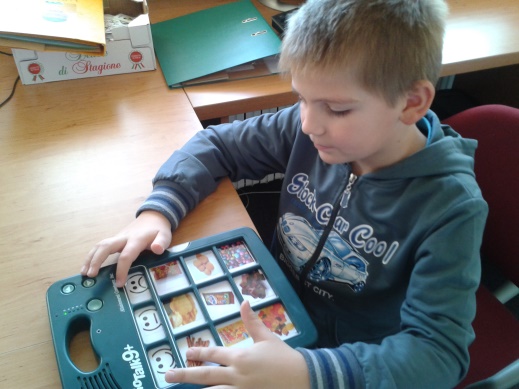 Při vzdělávání uplatňujeme moderní a alternativní metody práce jako např. činnostní učení, integrovanou výuku, práci s tematickými celky, projektové vyučování, situační učení, metodu práce v komunitním kruhu, dramatickou výchovu, metody globálního a genetického čtení, alternativní metody psaní (Comenia script), alternativní formy komunikace (znak do řeči, makaton, VOKS), piktogramy, relaxační cvičení a zdravotní tělesnou výchovu. Využíváme prvky alternativní pedagogiky Marie Montessori, prvky Metody dobrého startu, aktivně začleňujeme množství terapií (muzikoterapie, arteterapie, aromaterapie, canisterapie, hipoterapie, fyzioterapie, snoezelen, bazální stimulace, neuro-vývojová stimulace atd.). Maximálně se snažíme vzdělávání přizpůsobovat trendům společenského života, mimo jiné i intenzivním zapojováním žáků do práce s informačními a komunikačními technologiemi.  Ve všech třídách mají žáci k dispozici počítač s připojením na internet, při výuce aktivně využívají počítačovou i multimediální učebnu, počítačové výukové programy, interaktivní tabuli, digitální fotoaparát, tablety, audio nebo video záznamy a další ICT. Činnost školy vhodně doplňuje školní družina a školní klub, které mohou navštěvovat všichni žáci základní školy. Komplexní péči o žáky s širokou škálou možných zdravotních postižení zajišťuje řada odborníků, kteří zohledňují všechny oblasti ovlivňující aktuální zdravotní stav žáků, respektují jejich individualitu a potřeby. Základní péči poskytuje kvalitní pedagogický sbor složený převážně ze speciálních pedagogů. Individuální logopedickou péči zajišťují logopedky, žáci jsou pravidelně vyšetřováni klinickým psychologem, neurologem a dle potřeby rehabilitačním lékařem. Denní rehabilitační péči žákům zajišťují zkušené fyzioterapeutky. Komplexní poradenský systém doplňuje výchovný poradce a metodik prevence sociálně patologických jevů (blíže viz kapitola “Poradenská péče“). Pedagogové průběžně získávají další odborné kompetence, které postupně začleňují do odborné péče o žáky (bazální stimulace, environmentální výchova, alternativní a augmentativní komunikace, programy pro vzdělávání dětí s autismem, diagnostické metody, chirofonetika). 
Pravidelně organizujeme odborná konsilia, kde se schází všichni výše uvedení odborníci s pedagogy a diskutují nad problematikou komplexní výchovně vzdělávací a rehabilitační péče daného žáka, vzájemně se informují o vhodných postupech a tzv. mu „šijí IVP na míru.“V rámci výchovně vzdělávací činnosti uplatňují všichni pedagogičtí pracovníci školy pod odbornou supervizí některé metody pedagogické rehabilitace:polohování stimulace cíleným polohováním metody bazální stimulace (vibrační, taktilní, vestibulární stimulace, stimulace smyslových vjemů) metody V. Sherborne fyzioterapeutický a edukační handling (využívání některých prvků metod cvičení dle Bobatha) 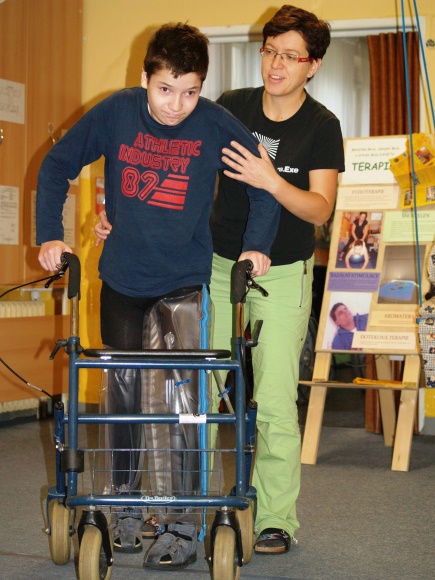 cvičení stability cvičení orofaciální oblasti doteková terapie - "masáže" zad a končetin míčková automasáž cvičení na rehabilitačním míči stimulace v kuličkovém bazénu, v hydromasážní vaněstimulace vývojové podpory vertikalizace, nácvik lezení, chůze ergoterapie - rozvoj motoriky ruky, nácvik úchopů relaxační techniky a terapie rozvíjení hybnosti rukou dle prof. Fr. Kábeleho metoda "snoezelen" U každého žáka chceme co nejvíce rozvinout a podporovat jeho samostatnost a připravit ho dostatečně do praktického života. Ve vzdělávání převažují předměty praktického charakteru. U žáků rozvíjíme pracovní a sebeobslužné dovednosti, motorické a tvořivé schopnosti, vedeme je k pozitivnímu vztahu k práci. Žáci jsou včas motivováni k vhodné profesní orientaci s ohledem na uplatnění svých schopností a zájmů tak, aby se dostatečně integrovali v širší společnosti.  Při formování další životní cesty věnujeme žákům dostatek konkrétní pomoci a podpory s cílem co nejvíce eliminovat důsledky jejich zdravotního znevýhodnění. Rozvíjíme spolupráci s praktickými školami a odbornými učilišti, kde mohou naši žáci pokračovat ve vzdělávání. Žákům nabízíme také možnost pokračovat ve středním vzdělávání i na naší střední škole – v jednoleté praktické škole nebo odborném učilišti, v oboru provozní služby, popř. je seznamujeme s  možnostmi jejich další realizace v rámci sociálních služeb – denní stacionář, chráněné dílny apod. Ve vzdělávání i v ostatních činnostech klademe důraz na dostatečný prostor pro samostatnost a seberealizaci žáků.    Podporu jednotlivých schopností a talentu žáků považujeme za velmi důležitou součást jejich celkového rozvoje a vhodného společenského uplatnění. I děti se zdravotním postižením mají své originální schopnosti, které lze stimulovat a vhodně využívat. Snažíme se proto včas zmapovat tyto vlohy a maximálně je rozvíjet nejen ve vyučovacím procesu, ale i v rámci odpoledních volnočasových aktivit. Žákům nabízíme množství zájmových kroužků, dle jejich individuálních schopností a zájmu pak i účast na různých soutěžích, abilympiádách, turnajích. Žáci jsou vedeni k prezentaci své práce na výstavách, 
formou výzdoby školy, podílí se také na tvorbě školního časopisu. V podchycení zájmu žáků o určitou oblast a v rozvíjení jejich přirozeného talentu vidíme možnost, jak posílit žákovo sebevědomí a jeho profesní i společenskou integraci.Vzhledem k velikosti školy, malému počtu žáků ve třídách a charakteru vzájemných vztahů panuje ve škole rodinná atmosféra.  Při výchově a vzdělávání je využíváno emocionality a velké citové vnímavosti žáků. Všichni se vzájemně dobře známe, mezi všemi je vztah partnerství, vzájemné důvěry, uznání a respektu. Žáci jsou vedeni k pocitu sounáležitosti a spoluodpovědnosti za svoji školu, podílejí se na výzdobě i údržbě školy. Klima školy lze charakterizovat jako prostředí pevné jistoty, bezpečí a pohody. Škola má zájem nadále rozvíjet a prohlubovat oboustrannou spolupráci s rodinami žáků. Ve škole pracuje školská rada složená ze zástupců rodičů, pedagogů a zřizovatele.Snažíme se žáky v co největší míře integrovat do společnosti. Pořádáme různé společné akce, výstavy, vzájemné návštěvy s kulturním nebo sportovním programem. Partnery jsou našim žákům děti z běžných mateřských škol, žáci a studenti ze základních, základních uměleckých i středních škol. Naše zařízení také v rámci metodického pracoviště pedagogické fakulty UHK spolupracuje i se studenty speciální pedagogiky, ať už na jednotlivých výtvarných projektech či prezentací jejich prací a činnosti na půdě UHK, tak také v rámci projektových dnů školy. Mezi všemi se tak postupně vytváří „zdravé sociální prostředí“ vzájemného porozumění. Jsme školou otevřenou i široké spolupráci s veřejností a dalšími organizacemi. Vítáme spoluúčast sponzorů, jejichž darů si velmi vážíme. Pro postupné zkvalitňování prostředí, materiálního vybavení i inovaci speciálních metod se neustále účastníme různých projektů a grantových řízení. Výsledky práce školy prezentujeme v tisku, televizi, na webových stránkách školy, facebooku, při pravidelných „Dnech otevřených dveří“, ve školním časopise.    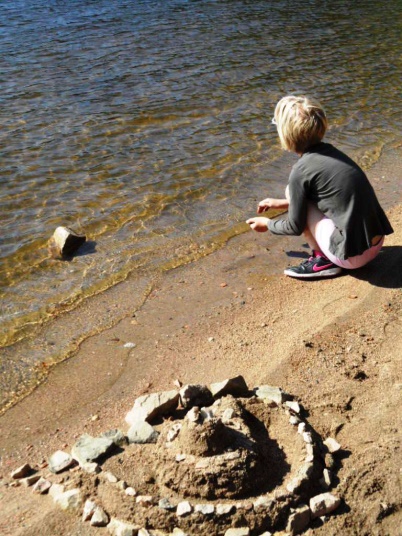 Jelikož se řadíme ke školám s ekologickým programem, je pro nás velmi důležité učit naše žáky šetrnému a ohleduplnému přístupu k životnímu prostředí. Naše hlavní východisko je založené na poznávání přírody všemi smysly. Kromě prvků týkajících se šetrného přístupu k životnímu prostředí – třídění odpadu, šetření surovinami a energií, klademe důraz na metodu prožitků při setkání s přírodou samou. Naši žáci mohou navštěvovat ekologický kroužek, pečují o okolní prostředí školy, starají se o zvířata ve školní minizoo nebo vyrážejí do nedalekých Malšovických lesů, kde pod vedením zkušených lektorů – lesníků z Městských lesů Hradec Králové podstupují odborné semináře na téma lesní pedagogika.  V naší činnosti nám po odborné a metodické stránce pomáhají celostátní organizace (Pavučina, MRKEV, časopis Bedrník) a také máme navázánu spolupráci s místním SEV Sever Hradec Králové.Profil absolventa naší základní školy Cílem je absolvent, který: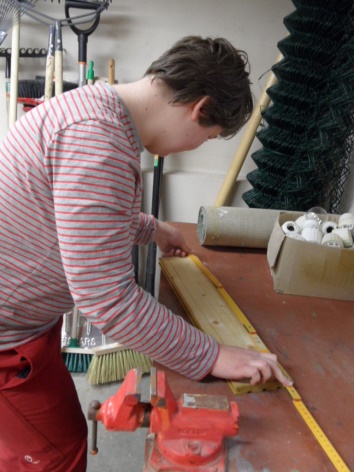 má základní všeobecný přehled o světě, který nás obklopuje,umí vyhledávat a využívat potřebné základní informace,umí prakticky využívat média a dostupnou techniku,je samostatný, schopný samostatného rozhodování úsudku i konání,je schopný řešit jednodušší problémy,je morálně zdatný, respektuje základní společenské normy,zná základní práva i povinnosti občana,je komunikativní, umí se srozumitelně domluvit (formou verbální, popř. nonverbální),respektuje pravidla společenského soužití, umí spolupracovat, udržuje dobré mezilidské vztahy,umí se přizpůsobovat novým životním (společenským, vzdělávacím, pracovním,…) podmínkám,je schopen reálně posoudit své schopnosti a možnosti a ty nadále uplatňovat 
a rozvíjet,Profil absolventa základní školy speciální (školní vzdělávací program I.)Cílem je absolvent, který by měl:znát a využívat své schopnosti a možnosti v osobním i pracovním životě;být motivován pro další vzdělávání;používat předměty denní potřeby;být schopen elementárně pracovat s počítačem;mít vytvořeny konkrétní stereotypy chování, které uplatní v životních situacích;být schopen dorozumět se s okolím (verbálně popř. neverbálně);vyjádřit své potřeby a požadavky;umět vyjádřit své city a pocity;při řešení problémů spolupracovat s ostatními;spolupracovat a respektovat práci a úspěchy druhých;chránit své zdraví i zdraví jiných;uplatňovat základní společenská pravidla;být motivován účastnit se společenského, kulturního a sportovního života;znát svá práva a povinnosti;znát činnosti, které mu přinášejí pozitivní prožitky a radost a aktivně se jich účastnit;být schopen chovat se v krizových situacích ohrožujících život a zdraví člověka dle pokynů kompetentních osob;základním způsobem chránit životní prostředí;dodržovat základní hygienické návyky;zvládat základním způsobem svoji sebeobsluhu;zvládat jednoduché pracovní dovednosti;využívat praktické dovednosti při plnění požadavků podporovaného zaměstnání či chráněných dílen;být schopen zhodnotit výsledky své práce;naučit se přijímat posouzení výsledků své práce;dodržovat zásady bezpečnosti práceje připraven pro další vzdělávání zejména se zaměřením na praktický život, dle možností i pro vzdělávání s uplatněním svých specifických schopností, dovedností a zájmů,zvládá pracovní dovednosti potřebné pro praktický život, je připraven se nadále věnovat svým zájmům, koníčkům, smysluplně naplňovat volný čas,má přiměřeně zdravé sebevědomí, dostatek sebeúcty,chrání své zdraví duševní, fyzické, sociální,aktivně se podílí na ochraně životního prostředí.Profil absolventa základní školy speciální (školní vzdělávací program II.)(žák s těžkým mentálním postižením, souběžným postižením více vadami a autismem) 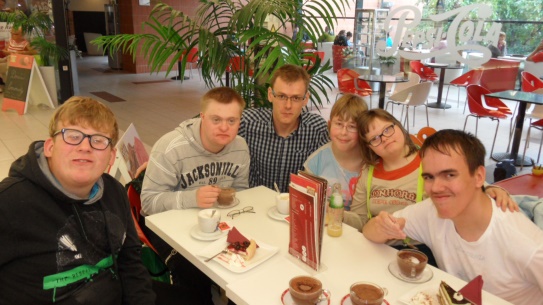 Cílem je absolvent, který by měl:zvládat základní hygienické a sebeobslužné dovednosti,vědomě využívat všech smyslů,záměrně vnímat, pozorovat,vykonávat jednoduché praktické činnosti,mít vytvořeny konkrétní stereotypy chování, které uplatní v životních situacích,umět spolupracovat,umět poznávat a používat předměty denní potřeby,dosáhnout co nejvyšší možné pohyblivosti a samostatnosti,využívat v co nejvyšší možné míře aktivní či pasivní alternativní a augmentativní komunikaci,rozumět jednoduchým pojmům, znakům a symbolům a (alespoň částečně) je užívat,umět přizpůsobovat své chování různým situacím,vytvářet adekvátní vztahy k lidem ve svém okolí,projevovat se jako samostatná osobnost, vyjadřovat své potřeby, pocity a nálady různým způsobem,být citlivý vůči živým bytostem, k přírodě i věcem.